Филиал муниципального общеобразовательного учреждения    «Средняя школа №5»УТВЕРЖДАЮРуководитель Филиала________С.Ю. Королева«_____» _________ 2022 гПРОГРАММАлетнего школьного лагеря с дневным пребыванием для детей с ОВЗ «Дружные ребята»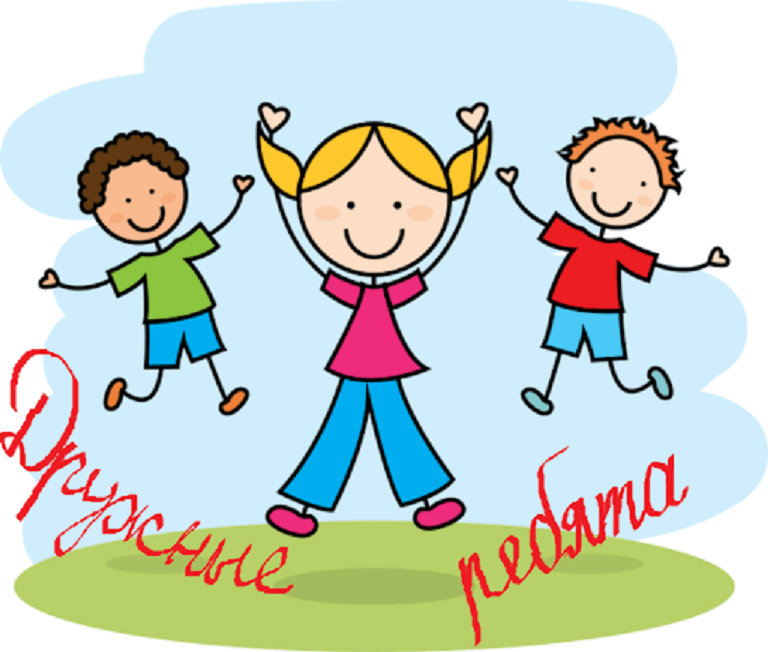 (Возраст детей: 7-17 лет)Автор-составитель программы:______________________________________________________г.Кимры, 2022 г.I. Пояснительная записка
  С наступлением летних каникул перед родителями, бабушками и дедушками встает вопрос, каким образом организовать отдых своих детей. Особую роль играют летние лагеря с дневным пребыванием детей с ОВЗ при образовательных организациях. На сегодняшний день это наиболее выгодный и для многих единственный доступный вид отдыха для детей. Посещая лагерь при образовательной организации, ребенок не отрывается от семьи, находится под контролем педагогов, обеспечен сбалансированным питанием, соблюдает режим дня, занят интересными делами. Еще один момент – это возможность общения ребенка с привычным кругом друзей. Огромное значение для родителей имеет тот фактор, что в лагере работают педагоги, которые обучают детей в течение года. Родители спокойны за своих детей. Актуальность программыАктуальность данной программы обусловлена складывающимися социальными условиями. В наше время все более возрастает показатель бездуховности молодого поколения, дети - особенно подростки - не хотят посещать библиотеки, музеи, театры, предпочитая им клубы или виртуальные игры. Современная ситуация в стране предъявляет социальный заказ на формирование целостной личности, обладающей широким кругозором, запасом необходимых нравственных, в частности, творческих, бытовых, семейных, гражданских, патриотических ориентиров, без которых невозможно органичное существование человека в окружающем мире. Именно для решения этой актуальной в современном обществе задачи была создана данная программа, поскольку развитие творческих способностей непосредственно связано с художественно-эстетическом, нравственным и интеллектуальным развитием личности ребенка.Отличительные особенности программыОтличительной особенностью программы«Дружные ребята»является то, что она   универсальна, так как может использоваться для работы с детьми из различных социальных групп, разного возраста, уровня развития и состояния здоровья.  Она имеет комплекснуюнаправленность,т.е. включает в себя разноплановую деятельность, объединяет различныенаправления образования, воспитания, общего развития и оздоровления детей  с ОВЗв летнее время.Новизна программыНовизна программы «Дружные ребята» заключается в том, что на территории лагеря создаются необходимые условия для творческого развития детей с ОВЗ, удовлетворения их образовательных и интеллектуальных запросов в области искусства.Профильность смены положительно влияет на творческие запросы и интересы обучающихся, позволяет использовать активные формы познавательной, трудовой и иной общественно значимой деятельности.Участники лагеря должны иметь возможность наиболее полно удовлетворить интерес к определенной области знаний, творчества или искусства в сочетании с оздоровительным отдыхом в кругу сверстников, продемонстрировать свои способности и талант, приобрести новых друзей, новый социальный опыт.Направленность программыНаправленностьданной программыразвитие творческих способностей. Все мероприятия и коллективные дела нацелены на формирование у ребят творческих способностей. Адресат программыЕжегодно для учащихся с ОВЗ работает летний оздоровительный лагерь дневного пребывания на базе Филиала МОУ «Средняя школа №5». 2 смена лагеря  (с 29.06. 2022 г. по 22.07. 2022 г.)комплектуется на лето из числа учащихся 1-9классов, продолжительность пребывания в лагере 18 дней, количество детей 15 человек. При комплектовании особое внимание уделяется детям из малообеспеченных, неполных семей, а также детям, находящимся в трудной жизненной ситуации.
Цели и задачи программы         Цель: Формирование у детей ценностей здорового образа жизнипутем создания оптимальных условий для сохранения и укрепления здоровья детей, их полноценного отдыха, позволяющего реально способствовать развитию творческих, интеллектуальных и других способностей детей.Задачи: Ознакомить детей с основами развития творческих способностей. Повысить культурныйуровень детей. Развивать у детей любовь к театру и литературе.Развивать творческие и коммуникативные способности учащихся.Создать условия для укрепления здоровья школьников, поддержать стремление к здоровому образу жизни, сохранению здоровья,организовать активный отдых и оздоровление детей.Воспитывать творческую активность и самостоятельность детей.Ожидаемые результатыВ ходе данной программы ожидается:У детей будут сформированы первоначальные представления о творчестве.Дети научатся самостоятельно изготавливать различные поделки; навыки, полученные во время работы в творческих мастерских, дети смогут использовать в повседневной жизни.Владение детьми необходимыми навыками выразительности речи во время ролевых игр и квестов по программе летнего лагеря.Активное проявление своих индивидуальных способностей в работе над общим делом – оформление стендов.Результат оценивается по следующим направлениям:Выявление мнения детей о качестве конкретного мероприятия, дела, о работе лагеря (беседа, анкетирование).Физическое развитие и оздоровление детей через спортивно – игровую деятельность.Приобретение новых знаний, умений и навыков в основных областях творческой деятельности (труд, спорт, учение, общение).Формирование способностей детей эффективно общаться и работать в коллективе.Награждение за активное участие в мероприятиях.Принципы реализации программыВ основу деятельности детского летнего оздоровительного лагеря для детей с ОВЗ положены принципы дополнительного образования:• массовый, общедоступный и добровольный характер участия детей в работе, имеющей образовательную или общественно полезную направленность;•	широкий простор для детской инициативы и самостоятельности;•	развитие интересов и способностей детей на основе свободного выбора ими видов и форм занятий;•	сотрудничество и сотворчество детей и взрослых;•	возрастной, индивидуальный и дифференцированный подход в развитии личности, ее творческой индивидуальности;•	соотношение обязательного и добровольного;•	подготовка к профессиональному самоопределению.Программа летнего лагеря «Дружные ребята», в отличие от школьных образовательных программ, более демократична  и динамична, так как главное в ней  — не конкретные знания, умения и навыки, которыми должны овладеть школьники за определенный временной промежуток, а ориентир на развитие личности: формирование и развитие интересов, познание себя, окружающего мира, природы, накопление опыта общения, создание условий для самореализации, удовлетворения актуальных потребностей, проявления индивидуальности и т.д. Таким образом, стратегической целью программы жизнедеятельности лагеря выступает помощь ребенку в социальном становлении.
Методы реализации программыВ основу программы входят методы:- метод убеждения (информация, беседа, рассказ и т.д.);- метод общения (интригующий вопрос);-метод педагогического воздействия (психологические паузы);- методы стимулирования поведения и деятельности; - методы контроля, самоконтроля, оценки и самооценки деятельности и поведения; Формы организации деятельности детейСистема мотивации и стимулированияВ течение всей смены стимулируется личностное развитие и рост каждого ребёнка, посещающего летний оздоровительный лагерь дневного пребывания для детей с ОВЗ «Дружные ребята» по направлению развитие творческих способностей.Ребята получают бонусы за активное участие в каждом виде деятельности, предложенном участникам смены. У всех есть выбор – проявлять себя в чём-то одном, или участвовать в нескольких направлениях. В зависимости от этого каждыйребёнок может достигнуть определённого звания по результатам окончания смены.За активное проявление себя в различной деятельности участник смены получает звездуопределённого цвета. Таким образом, каждый ребёнок в течение смены собирает своё «созвездие» достижений.Красная – активность в общелагерных мероприятиях;Желтая – активность в художественной деятельности;Синяя– активность в спорте;Зелёная – дисциплинированность;Личные результаты каждого отмечаются ежедневно и заносятся в «Созвездие достижений». Ежедневно каждый участник может получать звездочки разных цветов. Самые успешные и активные ребята получаютграмоты при подведении итогов по окончании смены.Учёт звездочек ведётся воспитателями, которые ежедневно осуществляют мониторинг достижений.Образовательная деятельность      Лагерь с дневным пребывание детей - форма оздоровительной и образовательной деятельности в каникулярный период.Жизнь в летнем лагере дневного пребывания должна быть насыщенной, полной событий и встреч. Педагоги (воспитатели) лагеря используют все возможности для интересного и полезного общения детей со сверстниками и взрослыми. Ребёнок - главная фигура в лагере, очень важно, чтобы он чувствовал себя по – настоящему комфортно.   На смену составлен план – сетка, которая соответствует тематике летнего периодас учётом желаний, любимых развлечений детей.Педагоги (воспитатели) чутко реагируют на запросы, интересы, настроения детей, умеют выслушать каждого ребёнка.По продолжительностипрограмма является краткосрочной, т. е. реализуется в течение2-ой летней лагерной смены, рассчитана для детей в возрасте 7 и 17 лет, 15 человек.Режим дня детского оздоровительного лагеря дневного пребываниядля детей с ОВЗ «Дружные ребята»Содержание программыКружковая деятельность       Важным направлением воспитательной работы в лагере является кружковая деятельность, объединяющая детей по интересам в малые группы. Организация кружковой деятельности лагеря носит вариативный характер, то есть в период смены работают постоянные кружки (приходят педагоги из МУДО «ЦРТДиЮ им. И.А. Панкова» г.Кимры). Цель: расширение кругозора, развитие познавательных интересов и творческих способностей детей. Включает в себя развитие детей средствами совместного творчества, в процессе которого идёт закрепление норм поведения и правил этикета, знакомство с новыми предметами и явлениями, воспитание бережного отношения к природе, любви к труду. Создаются условия для реализации собственных интересов детей в наиболее целесообразном применении. Организация кружковой деятельности в лагере осуществляется по программеМУДО «ЦРТДиЮ им. И.А. Панкова» г.Кимры.План – сетка лагеря «Дружные ребята»2 сменаУсловия реализации программыКадровое обеспечение программыОздоровление и развитие детей в значительной степени зависит от знаний, умений и подготовленности к работе тех взрослых, которые организуют жизнедеятельность лагеря. В реализации программы участвуют опытные  педагоги Филиала МОУ «Средняя школа №5». Штатное расписание лагеря подразумевает следующие категории работников лагеря: начальник лагеря, воспитатели, техперсонал, повара.Начальник лагеря	определяет функциональные обязанности персонала, руководит работой лагеря и несет ответственность за состояние воспитательной, хозяйственной и финансовой работы, соблюдение распорядка дня, трудового законодательства, обеспечение здоровья и жизни воспитанников, планирует, организует и контролирует все направления деятельности лагеря, отвечает за качество и эффективность.Воспитатели	несут ответственность за жизнь и здоровье детей, соблюдение распорядка дня, норм санитарной и пожарной безопасности, организацию и содержание оздоровительно - воспитательной и досуговой деятельности, работу органов самоуправления и проведение досуговых мероприятий в рамках программы, анализируют деятельность отряда. Повара	в организации питания обязательно соблюдают среднесуточные наборы продуктов и используют примерное недельное меню, имеющее заключение Главного Государственного санитарного врача по г. Кимры; осуществляют двухразовое питание с достаточным количеством свежих фруктов, овощей.  Уборщик служебных помещений	осуществляет влажную уборку лагерных помещений, коридоров, пищеблока, мест общего пользования согласно графику 2 раза в день.        Начальник и педагогический коллектив отвечают за соблюдение правил техники безопасности, выполнение мероприятий по охране жизни и здоровья воспитанников во время участия в соревнованиях, массовых праздниках и других мероприятиях. Информационно – методическое обеспечение программыПрограмма лагеря дневного пребывания «Дружные ребята»; Методические материалы по проведению мероприятий; Разработки сценариев мероприятий;Правила внутреннего распорядка лагеря; Инструкции по технике безопасности и ППБ; Должностные обязанности начальника лагеря, воспитателя.Дополнительные программы- Программа  МУДО «ЦРТДиЮ им. И.А. Панкова» г.Кимры.Нормативно-правовой ресурс:    Закон «Об образовании РФ»Конвенция о правах ребенкаПоложение о лагере дневного пребывания.Правила внутреннего распорядка лагеря дневного пребывания.Правила по технике безопасности, пожарной безопасности.Рекомендации по профилактике детского травматизма, предупреждению несчастных случаев с детьми в школьном оздоровительном лагере.Инструкции по организации и проведению  экскурсий.Приказы Управления образования.Санитарные правила о прохождении медицинского осмотра.Заявления от родителей.Правила регистрации детей при поступлении и выбытии.Акт приемки лагеря.Планы работы.Материально-технический ресурс:Оценка эффективности программыЭффективностью и  стратегической значимостью  программы станет:удовлетворённость спроса детей и родителей   программой на организацию  оздоровительно-образовательной деятельности;модернизация   форм работы, накопление положительного опыта в организации    отдыха  и оздоровления детей;обеспечение непрерывности единой системы образовательного  процесса, направленного на  получение крепкого здоровья в  условиях   отдыха.Формы организации деятельностиФормы организации деятельностиМассовыеИндивидуальныеПраздникиКонкурсыЭкскурсииСпортивные соревнованияИндивидуальные беседыВремяВид деятельности09.00- 09.30Приём детей, зарядка09.30 – 10.00Завтрак10.00 – 10.15Линейка10.15 – 13.00Работа по плану лагеря13.00-13.30Обед13.30-14.30Занятия по интересам, занятия в кружках.14.30 -15.00Итоги дня, инструктаж по ПДД15.00Уход детей домой.№ п/пНазвание блокаФормы работы1«Я со спортом подружусь»Проведение утренней гимнастики, флешмоба спортивных занятий; спортивные соревнования;   спортивные игры на спортивной площадке; подвижные игры на свежем воздухе;                         Эстафеты (спортивные игры; «Веселые старты»). Занятия с элементами тренинга, беседы по профилактике табакокурения, алкоголизма, наркомании; трудовые десанты; С-витаминизация, йодизация продуктов.2«Необычное в обычном». Развитие познавательных способностей детей.Конкурсные мероприятия, по развитию познавательных способностей детей; Просмотр видеофильмов и презентаций по различным видам спорта, истории и литературы.3«Твори, выдумывай, пробуй».  Развитие творческих способностей детей.Конкурсные мероприятия, направленные на раскрытие талантов воспитанников лагеря; занятия по развитию творческих способностей.4Хочу всё знать!Занятия в кружках по интересам, посещение библиотеки.№Название мероприятия№Название мероприятия№Название мероприятия1.День первый – 29.06.2022«Организационный»Организационное мероприятие-собрание «Открываем лагерь!»- принятие правил поведения в лагере;Вводный инструктаж по ПБ и ТБ. Придумывание названия отряда и девиза.Оформление отряда.Игры на свежем воздухе. 2День  второй – 30.06.2022«День природы»Минутки здоровья «Разговор о правильном питании»; танцевальная зарядка.Инструктаж «Правила пожарной безопасности».Оформление стенда«Здоровое питание».Беседа «Что такое театр?»Ролевая игра «Мы в театре».Спортивные игры на свежем воздухе.3День   третий – 01.07.2022«День животных»Минутка здоровья  «Берегите глаза!»,танцевальная зарядка.Инструктаж по антитеррору.Конкурс рисунков «Мое любимое животное».Занятия в кружках.Подвижные игры на свежем воздухе.4День   четвертый – 04.07.2022«День окружающей среды»1.Минутка здоровья «Солнечный удар. Первая помощь при солнечном ударе»,танцевальная зарядка.2.Инструктаж «Правила поведения во время прогулок и походов».3.Поделки из природного материала.4.Беседа – викторина «Как защитить природу».5.Весёлые старты.5День  пятый – 05.07.2022«День Сказок»Минутка здоровья «Солнечный ожог, первая помощь»,танцевальная зарядка.Азбука безопасности.Чтениелюбимых сказок.Рисование иллюстраций к сказкам.Занятия в кружках.     6 . Игры на свежем воздухе.6День  шестой – 06.07.2022«День Леса»Минутка здоровья  «Как ухаживать за зубами», танцевальная зарядка.Азбука безопасности.Беседа «Жители лесного царства, зеленого государства".Оформление стенда «Жители леса».Спортивные игры на воздухе.7День   седьмой – 07.07.2022«День Океана»Минутка здоровья  «Друзья Мойдодыра»,танцевальная зарядка.Азбука безопасности.Просмотр кинофильма «Тайны мирового океана».Конкурс рисунков «Жители Океана».Беседа «Почему здоровым быть модно?».Игры на свежем воздухе.8День  восьмой –08.07.2022«День Друзей»Минутка здоровья  «Мой рост и мой вес»,танцевальная зарядка.2. Азбука безопасности.3. Беседа «Дружба».4. Конкурс  песен «Вместе весело шагать».5. Работа в кружках. 6. Подвижные игры на свежем воздухе.9День  девятый –11.07.2022«День России»Минутка здоровья  «Здоровые люди – будущее России», танцевальная зарядка.Азбука безопасности.Виртуальная экскурсия по удивительным уголкам России.Конкурс рисунков «У моей России…».Игры на свежем воздухе.10День  десятый –12.07.2022«День Юного Театрала»Минутка здоровья  « Осанка – основа красивой походки»,танцевальная зарядка.Инструктаж по правилам ДД.Инсценировкасказкипо желанию детей.Мероприятие по правилам дорожного движения.Занятия в кружках. Игры на свежем воздухе.11День одиннадцатый –13.07.2022«День Прогулки»Минутка здоровья  «Ядовитые грибы и растения»,танцевальная зарядка.Инструктаж «Как вести себя в  общественных местах». Экскурсия в лес «Лекарственные  растения».Оформление стенда «Лекарственные растения».Соревнования по дартсу.12День  двенадцатый – 14.07.2022«День Витаминки»Минутка здоровья «Путешествие в страну Витаминию»,танцевальная зарядка.Беседа об охране окружающей среды.Трудовой десант.Конкурс поделок из бросового материала.«Поиск клада» - спортивные состязания.13День  тринадцатый – 15.07.2022«День реки Волги»Минутка здоровья «Твой режим дня на каникулах»,танцевальная зарядка.Азбука безопасности.Беседа  «Значение зелёных зон отдыха для человека».Акция «Чистый берег».Конкурс рисунков «Береги природу».Игры на свежем воздухе.14День  четырнадцатый –18.07.2022«День  Творчества»Минутка здоровья  «Зеленая аптечка»,танцевальная зарядка.Беседа «Первая медицинская помощь».Экскурсия в библиотеку.Занятия в кружках. Игры на свежем воздухе.15День  пятнадцатый –19.07.2022«День  Цветов»Минутка здоровья  «Зеленая аптечка»,танцевальная зарядка.Азбука безопасности.Пикник на траве.Беседа «Какие ты знаешь цветы?».Конкурс составление букетов: «Самый лучший букет».16День   шестнадцатый – 20.07.2022«День Птиц»Минутка здоровья  «Стресс», танцевальная зарядка.Азбука безопасности.Презентация «Птицы наши друзья».Просмотр мультфильмов  «Птицы наши друзья».Занятия в кружках.Подвижные игры на свежем воздухе.17День семнадцатый – 21.07.2022«День Здоровья» Минутка здоровья «Личная гигиена»,танцевальная зарядка.Азбука безопасности.Кроссворды и викторины «Здоровье - это здорово».Конкурс песен в «Караоке».Игры на свежем воздухе.18День восемнадцатый – 22.07.2022«День расставаний»Минутка здоровья  «Скажи «НЕТ» наркотикам»,танцевальная зарядка.Азбука безопасности, повторение инструктажей.Анкетирование «Лагерь это ….».Праздничный концерт.Подведение итогов. Награждение детей. ПрименениеИсточник финансирования и материальная базаОтветственные1234КабинетыКлассный кабинетМатериальная база школы: закупка канцелярских принадлежностей для творческих мастерских, отрядных дел, подготовки стендов и материалов для конкурсовНачальник лагеря, воспитатели, технический персоналСпортивная площадкаЛинейка, проведение обще лагерных экологических мероприятий на воздухе,  спортивные состязанияМатериальная база школыНач. лагеря,воспитателиПришкольный участокЗанятия на природе, изготовление гербариевМатериальная база школыВоспитатели, администрация лагеряШкольная столоваяЗавтрак, обед.Местный бюджетНач. лагеря,повараКомнаты гигиеныТуалетМатериальная база школыНачальник лагеря, воспитатели, технический персонал